Aditya Institute of Technology and Management (AITAM), TekkaliAn Autonomous InstitutionDepartment of Training & PlacementREVISED CIRCULARDate: 27-10-2015Greetings!!!!Dear 2016 pass out students“Incessant Technologies” campus drive is Preponed from 01-11-2015 (Sunday) to 31-10-2015 (Saturday) and EIE branch is not eligible for this drive.We are happy to inform you that “Incessant Technologies” is visiting our campus to recruit 2016 pass out students of B.Tech: ECE, EEE, CSE & IT (Career- 70% with no backlogs) on 31-10-2015 (Saturday) Date of Recruitment		: 31-10-2015 (Saturday)Report Time			: 9:00 AMQualification	: B.Tech:ECE, EEE, CSE & IT (Career- 70% with no backlogs) Venue                                          : D-Block Seminar Hall (AITAM)Website			: http://www.incessanttechnologies.com/Position 			: Associate Software EngineerJob Location			:  HyderabadSalary                                          :  3.0 Lakhs per AnnumBond (Duration and type)	: 3 Years - Service AgreementTentative date for offer Letter: ImmediateTentative date of Joining 	 : ImmediateStudent should come with      : College ID card, 2 copies of updated Resumes,      2 passport size photos, all certificates Xerox copies,    Formal attire (or) Placement Uniform.Recruitment Method	:1. PPT2. Technical Test: - 120mins online test3. Technical Test Based On: Aptitude Note: You have to come with all the Xerox documents of the certificates and the Resume.Eligible list available in TPC Notice Board. Register your names in TPC department on or before 30/10/2015 (it is mandatory).For more details contact Training & Placement cell.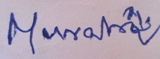 										B.V.G.MURALI KRISHNA		                                                 					             (Head Placements)                                                           						 Copy to: Director, Principal, Dean (A & P), Dean (FS), server room Copy to: All HODs for information and circulation among the students,Copy to: Placement Notice boards,